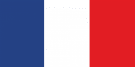 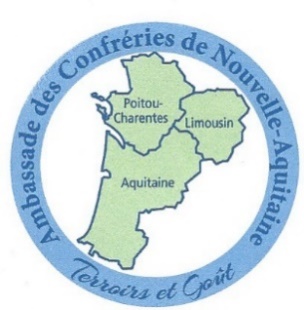 AMBASSADE DES CONFRERIES NOUVELLE AQUITAINE
Porteuse du Projet de la Reconnaissance des Confréries
Au Patrimoine Mondial, Culturel et Immatériel de l’UNESCOAMBASSADE DES CONFRERIES NOUVELLE AQUITAINE
Porteuse du Projet de la Reconnaissance des Confréries
Au Patrimoine Mondial, Culturel et Immatériel de l’UNESCOAMBASSADE DES CONFRERIES NOUVELLE AQUITAINE
Porteuse du Projet de la Reconnaissance des Confréries
Au Patrimoine Mondial, Culturel et Immatériel de l’UNESCOAMBASSADE DES CONFRERIES NOUVELLE AQUITAINE
Porteuse du Projet de la Reconnaissance des Confréries
Au Patrimoine Mondial, Culturel et Immatériel de l’UNESCOAMBASSADE DES CONFRERIES NOUVELLE AQUITAINE
Porteuse du Projet de la Reconnaissance des Confréries
Au Patrimoine Mondial, Culturel et Immatériel de l’UNESCOAMBASSADE DES CONFRERIES NOUVELLE AQUITAINE
Porteuse du Projet de la Reconnaissance des Confréries
Au Patrimoine Mondial, Culturel et Immatériel de l’UNESCOAMBASSADE DES CONFRERIES NOUVELLE AQUITAINE
Porteuse du Projet de la Reconnaissance des Confréries
Au Patrimoine Mondial, Culturel et Immatériel de l’UNESCOAMBASSADE DES CONFRERIES NOUVELLE AQUITAINE
Porteuse du Projet de la Reconnaissance des Confréries
Au Patrimoine Mondial, Culturel et Immatériel de l’UNESCOAMBASSADE DES CONFRERIES NOUVELLE AQUITAINE
Porteuse du Projet de la Reconnaissance des Confréries
Au Patrimoine Mondial, Culturel et Immatériel de l’UNESCOAMBASSADE DES CONFRERIES NOUVELLE AQUITAINE
Porteuse du Projet de la Reconnaissance des Confréries
Au Patrimoine Mondial, Culturel et Immatériel de l’UNESCOAMBASSADE DES CONFRERIES NOUVELLE AQUITAINE
Porteuse du Projet de la Reconnaissance des Confréries
Au Patrimoine Mondial, Culturel et Immatériel de l’UNESCOAMBASSADE DES CONFRERIES NOUVELLE AQUITAINE
Porteuse du Projet de la Reconnaissance des Confréries
Au Patrimoine Mondial, Culturel et Immatériel de l’UNESCOAMBASSADE DES CONFRERIES NOUVELLE AQUITAINE
Porteuse du Projet de la Reconnaissance des Confréries
Au Patrimoine Mondial, Culturel et Immatériel de l’UNESCOFICHE D’IDENTIFICATION ‘’UNESCO’’ Indispensable pour l’inscription de votre ConfrérieFICHE D’IDENTIFICATION ‘’UNESCO’’ Indispensable pour l’inscription de votre ConfrérieFICHE D’IDENTIFICATION ‘’UNESCO’’ Indispensable pour l’inscription de votre ConfrérieFICHE D’IDENTIFICATION ‘’UNESCO’’ Indispensable pour l’inscription de votre ConfrérieFICHE D’IDENTIFICATION ‘’UNESCO’’ Indispensable pour l’inscription de votre ConfrérieFICHE D’IDENTIFICATION ‘’UNESCO’’ Indispensable pour l’inscription de votre ConfrérieFICHE D’IDENTIFICATION ‘’UNESCO’’ Indispensable pour l’inscription de votre ConfrérieFICHE D’IDENTIFICATION ‘’UNESCO’’ Indispensable pour l’inscription de votre ConfrérieFICHE D’IDENTIFICATION ‘’UNESCO’’ Indispensable pour l’inscription de votre ConfrérieFICHE D’IDENTIFICATION ‘’UNESCO’’ Indispensable pour l’inscription de votre ConfrérieFICHE D’IDENTIFICATION ‘’UNESCO’’ Indispensable pour l’inscription de votre ConfrérieFICHE D’IDENTIFICATION ‘’UNESCO’’ Indispensable pour l’inscription de votre ConfrérieFICHE D’IDENTIFICATION ‘’UNESCO’’ Indispensable pour l’inscription de votre ConfrérieCONFRÉRIE   :   FICHE EXPLICATIVECONFRÉRIE   :   FICHE EXPLICATIVECONFRÉRIE   :   FICHE EXPLICATIVECONFRÉRIE   :   FICHE EXPLICATIVECONFRÉRIE   :   FICHE EXPLICATIVECONFRÉRIE   :   FICHE EXPLICATIVECONFRÉRIE   :   FICHE EXPLICATIVECONFRÉRIE   :   FICHE EXPLICATIVECONFRÉRIE   :   FICHE EXPLICATIVECONFRÉRIE   :   FICHE EXPLICATIVECONFRÉRIE   :   FICHE EXPLICATIVECONFRÉRIE   :   FICHE EXPLICATIVECONFRÉRIE   :   FICHE EXPLICATIVECONFRÉRIE   :   FICHE EXPLICATIVECONFRÉRIE   :   FICHE EXPLICATIVECONFRÉRIE   :   FICHE EXPLICATIVECONFRÉRIE   :   FICHE EXPLICATIVEPhotoPhotoPhotoPhotoPhotoPhotoPhotoTenant compte des difficultés que vous pourriez rencontrer,
des habitudes de chacun et des nombreux logiciels utilisés.
Nous pouvons réaliser vore fiche
avec tous les éléments, photos et textes que nous trouverons sur Internet
ou bien que vous pourrez nous fournir.
Ensuite nous vous retournons votre fiche pour approbation
Modification ou Correction.Cette enplacement est réservé à priori, aux photos   Tenant compte des difficultés que vous pourriez rencontrer,
des habitudes de chacun et des nombreux logiciels utilisés.
Nous pouvons réaliser vore fiche
avec tous les éléments, photos et textes que nous trouverons sur Internet
ou bien que vous pourrez nous fournir.
Ensuite nous vous retournons votre fiche pour approbation
Modification ou Correction.Cette enplacement est réservé à priori, aux photos   Tenant compte des difficultés que vous pourriez rencontrer,
des habitudes de chacun et des nombreux logiciels utilisés.
Nous pouvons réaliser vore fiche
avec tous les éléments, photos et textes que nous trouverons sur Internet
ou bien que vous pourrez nous fournir.
Ensuite nous vous retournons votre fiche pour approbation
Modification ou Correction.Cette enplacement est réservé à priori, aux photos   Tenant compte des difficultés que vous pourriez rencontrer,
des habitudes de chacun et des nombreux logiciels utilisés.
Nous pouvons réaliser vore fiche
avec tous les éléments, photos et textes que nous trouverons sur Internet
ou bien que vous pourrez nous fournir.
Ensuite nous vous retournons votre fiche pour approbation
Modification ou Correction.Cette enplacement est réservé à priori, aux photos   Tenant compte des difficultés que vous pourriez rencontrer,
des habitudes de chacun et des nombreux logiciels utilisés.
Nous pouvons réaliser vore fiche
avec tous les éléments, photos et textes que nous trouverons sur Internet
ou bien que vous pourrez nous fournir.
Ensuite nous vous retournons votre fiche pour approbation
Modification ou Correction.Cette enplacement est réservé à priori, aux photos   Tenant compte des difficultés que vous pourriez rencontrer,
des habitudes de chacun et des nombreux logiciels utilisés.
Nous pouvons réaliser vore fiche
avec tous les éléments, photos et textes que nous trouverons sur Internet
ou bien que vous pourrez nous fournir.
Ensuite nous vous retournons votre fiche pour approbation
Modification ou Correction.Cette enplacement est réservé à priori, aux photos   Tenant compte des difficultés que vous pourriez rencontrer,
des habitudes de chacun et des nombreux logiciels utilisés.
Nous pouvons réaliser vore fiche
avec tous les éléments, photos et textes que nous trouverons sur Internet
ou bien que vous pourrez nous fournir.
Ensuite nous vous retournons votre fiche pour approbation
Modification ou Correction.Cette enplacement est réservé à priori, aux photos   Tenant compte des difficultés que vous pourriez rencontrer,
des habitudes de chacun et des nombreux logiciels utilisés.
Nous pouvons réaliser vore fiche
avec tous les éléments, photos et textes que nous trouverons sur Internet
ou bien que vous pourrez nous fournir.
Ensuite nous vous retournons votre fiche pour approbation
Modification ou Correction.Cette enplacement est réservé à priori, aux photos   Tenant compte des difficultés que vous pourriez rencontrer,
des habitudes de chacun et des nombreux logiciels utilisés.
Nous pouvons réaliser vore fiche
avec tous les éléments, photos et textes que nous trouverons sur Internet
ou bien que vous pourrez nous fournir.
Ensuite nous vous retournons votre fiche pour approbation
Modification ou Correction.Cette enplacement est réservé à priori, aux photos   Tenant compte des difficultés que vous pourriez rencontrer,
des habitudes de chacun et des nombreux logiciels utilisés.
Nous pouvons réaliser vore fiche
avec tous les éléments, photos et textes que nous trouverons sur Internet
ou bien que vous pourrez nous fournir.
Ensuite nous vous retournons votre fiche pour approbation
Modification ou Correction.Cette enplacement est réservé à priori, aux photos   Emplacement
résevé à priori
au blason ou 
drapeau de votre
ConfrérieEmplacement
résevé à priori
au blason ou 
drapeau de votre
ConfrérieEmplacement
résevé à priori
au blason ou 
drapeau de votre
ConfrérieNombre de Membres :                                     Nombre de Membres :                                     Nombre de Membres :                                     Nombre de Membres :                                     Nombre de Membres :                                     Nombre de Membres :                                     Nombre de Membres :                                     F :                          H :            F :                          H :            F :                          H :            Année de Création :Année de Création :Année de Création :Année de Création :Année de Création :Année de Création :Nombre d’AdoubésNombre d’AdoubésNombre d’AdoubésNombre d’AdoubésSite Site Adresse  : Adresse  : Adresse  : Adresse  : Adresse  : Adresse  : C.PGrand MaîtreGrand MaîtreGrand MaîtreGrand MaîtreGrand Maître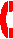 @@@@@@@@Historique :                                 Chacun est  libre et peut accepter ou non de remplir cette Fiche d’Identification,
même si elle est gratuite, elle est nécessaire pour que votre Confrérie soit reconnue par l’UNESCOIL N’EST PAS QUESTION D’UN GROUPEMENT, MAIS D’UN DOSSIER QUI RÉUNIRA TOUTES LES CONFRÉRIES
DÉSIRANT ETRES RECONNUES AU PATRIMOINE MONDIAL, CULTUREL ET IMMATÉRIEL DE L’UNESCO
Dans un premier temps, il concerne :
La Belgique, la France, l’Espagne, l’Italie et le Portugal
Ensuite le reste du monde !
Notre Ambassade, grâce aux grandes connaissances de son Président : Bruno CARNEZ
qui occupa un poste important à la direction de l’UNESCO
Était nous semble t’il, la mieux placée pour porter ce dossier.Historique :                                 Chacun est  libre et peut accepter ou non de remplir cette Fiche d’Identification,
même si elle est gratuite, elle est nécessaire pour que votre Confrérie soit reconnue par l’UNESCOIL N’EST PAS QUESTION D’UN GROUPEMENT, MAIS D’UN DOSSIER QUI RÉUNIRA TOUTES LES CONFRÉRIES
DÉSIRANT ETRES RECONNUES AU PATRIMOINE MONDIAL, CULTUREL ET IMMATÉRIEL DE L’UNESCO
Dans un premier temps, il concerne :
La Belgique, la France, l’Espagne, l’Italie et le Portugal
Ensuite le reste du monde !
Notre Ambassade, grâce aux grandes connaissances de son Président : Bruno CARNEZ
qui occupa un poste important à la direction de l’UNESCO
Était nous semble t’il, la mieux placée pour porter ce dossier.Historique :                                 Chacun est  libre et peut accepter ou non de remplir cette Fiche d’Identification,
même si elle est gratuite, elle est nécessaire pour que votre Confrérie soit reconnue par l’UNESCOIL N’EST PAS QUESTION D’UN GROUPEMENT, MAIS D’UN DOSSIER QUI RÉUNIRA TOUTES LES CONFRÉRIES
DÉSIRANT ETRES RECONNUES AU PATRIMOINE MONDIAL, CULTUREL ET IMMATÉRIEL DE L’UNESCO
Dans un premier temps, il concerne :
La Belgique, la France, l’Espagne, l’Italie et le Portugal
Ensuite le reste du monde !
Notre Ambassade, grâce aux grandes connaissances de son Président : Bruno CARNEZ
qui occupa un poste important à la direction de l’UNESCO
Était nous semble t’il, la mieux placée pour porter ce dossier.Historique :                                 Chacun est  libre et peut accepter ou non de remplir cette Fiche d’Identification,
même si elle est gratuite, elle est nécessaire pour que votre Confrérie soit reconnue par l’UNESCOIL N’EST PAS QUESTION D’UN GROUPEMENT, MAIS D’UN DOSSIER QUI RÉUNIRA TOUTES LES CONFRÉRIES
DÉSIRANT ETRES RECONNUES AU PATRIMOINE MONDIAL, CULTUREL ET IMMATÉRIEL DE L’UNESCO
Dans un premier temps, il concerne :
La Belgique, la France, l’Espagne, l’Italie et le Portugal
Ensuite le reste du monde !
Notre Ambassade, grâce aux grandes connaissances de son Président : Bruno CARNEZ
qui occupa un poste important à la direction de l’UNESCO
Était nous semble t’il, la mieux placée pour porter ce dossier.Historique :                                 Chacun est  libre et peut accepter ou non de remplir cette Fiche d’Identification,
même si elle est gratuite, elle est nécessaire pour que votre Confrérie soit reconnue par l’UNESCOIL N’EST PAS QUESTION D’UN GROUPEMENT, MAIS D’UN DOSSIER QUI RÉUNIRA TOUTES LES CONFRÉRIES
DÉSIRANT ETRES RECONNUES AU PATRIMOINE MONDIAL, CULTUREL ET IMMATÉRIEL DE L’UNESCO
Dans un premier temps, il concerne :
La Belgique, la France, l’Espagne, l’Italie et le Portugal
Ensuite le reste du monde !
Notre Ambassade, grâce aux grandes connaissances de son Président : Bruno CARNEZ
qui occupa un poste important à la direction de l’UNESCO
Était nous semble t’il, la mieux placée pour porter ce dossier.Historique :                                 Chacun est  libre et peut accepter ou non de remplir cette Fiche d’Identification,
même si elle est gratuite, elle est nécessaire pour que votre Confrérie soit reconnue par l’UNESCOIL N’EST PAS QUESTION D’UN GROUPEMENT, MAIS D’UN DOSSIER QUI RÉUNIRA TOUTES LES CONFRÉRIES
DÉSIRANT ETRES RECONNUES AU PATRIMOINE MONDIAL, CULTUREL ET IMMATÉRIEL DE L’UNESCO
Dans un premier temps, il concerne :
La Belgique, la France, l’Espagne, l’Italie et le Portugal
Ensuite le reste du monde !
Notre Ambassade, grâce aux grandes connaissances de son Président : Bruno CARNEZ
qui occupa un poste important à la direction de l’UNESCO
Était nous semble t’il, la mieux placée pour porter ce dossier.Historique :                                 Chacun est  libre et peut accepter ou non de remplir cette Fiche d’Identification,
même si elle est gratuite, elle est nécessaire pour que votre Confrérie soit reconnue par l’UNESCOIL N’EST PAS QUESTION D’UN GROUPEMENT, MAIS D’UN DOSSIER QUI RÉUNIRA TOUTES LES CONFRÉRIES
DÉSIRANT ETRES RECONNUES AU PATRIMOINE MONDIAL, CULTUREL ET IMMATÉRIEL DE L’UNESCO
Dans un premier temps, il concerne :
La Belgique, la France, l’Espagne, l’Italie et le Portugal
Ensuite le reste du monde !
Notre Ambassade, grâce aux grandes connaissances de son Président : Bruno CARNEZ
qui occupa un poste important à la direction de l’UNESCO
Était nous semble t’il, la mieux placée pour porter ce dossier.Historique :                                 Chacun est  libre et peut accepter ou non de remplir cette Fiche d’Identification,
même si elle est gratuite, elle est nécessaire pour que votre Confrérie soit reconnue par l’UNESCOIL N’EST PAS QUESTION D’UN GROUPEMENT, MAIS D’UN DOSSIER QUI RÉUNIRA TOUTES LES CONFRÉRIES
DÉSIRANT ETRES RECONNUES AU PATRIMOINE MONDIAL, CULTUREL ET IMMATÉRIEL DE L’UNESCO
Dans un premier temps, il concerne :
La Belgique, la France, l’Espagne, l’Italie et le Portugal
Ensuite le reste du monde !
Notre Ambassade, grâce aux grandes connaissances de son Président : Bruno CARNEZ
qui occupa un poste important à la direction de l’UNESCO
Était nous semble t’il, la mieux placée pour porter ce dossier.Historique :                                 Chacun est  libre et peut accepter ou non de remplir cette Fiche d’Identification,
même si elle est gratuite, elle est nécessaire pour que votre Confrérie soit reconnue par l’UNESCOIL N’EST PAS QUESTION D’UN GROUPEMENT, MAIS D’UN DOSSIER QUI RÉUNIRA TOUTES LES CONFRÉRIES
DÉSIRANT ETRES RECONNUES AU PATRIMOINE MONDIAL, CULTUREL ET IMMATÉRIEL DE L’UNESCO
Dans un premier temps, il concerne :
La Belgique, la France, l’Espagne, l’Italie et le Portugal
Ensuite le reste du monde !
Notre Ambassade, grâce aux grandes connaissances de son Président : Bruno CARNEZ
qui occupa un poste important à la direction de l’UNESCO
Était nous semble t’il, la mieux placée pour porter ce dossier.Historique :                                 Chacun est  libre et peut accepter ou non de remplir cette Fiche d’Identification,
même si elle est gratuite, elle est nécessaire pour que votre Confrérie soit reconnue par l’UNESCOIL N’EST PAS QUESTION D’UN GROUPEMENT, MAIS D’UN DOSSIER QUI RÉUNIRA TOUTES LES CONFRÉRIES
DÉSIRANT ETRES RECONNUES AU PATRIMOINE MONDIAL, CULTUREL ET IMMATÉRIEL DE L’UNESCO
Dans un premier temps, il concerne :
La Belgique, la France, l’Espagne, l’Italie et le Portugal
Ensuite le reste du monde !
Notre Ambassade, grâce aux grandes connaissances de son Président : Bruno CARNEZ
qui occupa un poste important à la direction de l’UNESCO
Était nous semble t’il, la mieux placée pour porter ce dossier.Historique :                                 Chacun est  libre et peut accepter ou non de remplir cette Fiche d’Identification,
même si elle est gratuite, elle est nécessaire pour que votre Confrérie soit reconnue par l’UNESCOIL N’EST PAS QUESTION D’UN GROUPEMENT, MAIS D’UN DOSSIER QUI RÉUNIRA TOUTES LES CONFRÉRIES
DÉSIRANT ETRES RECONNUES AU PATRIMOINE MONDIAL, CULTUREL ET IMMATÉRIEL DE L’UNESCO
Dans un premier temps, il concerne :
La Belgique, la France, l’Espagne, l’Italie et le Portugal
Ensuite le reste du monde !
Notre Ambassade, grâce aux grandes connaissances de son Président : Bruno CARNEZ
qui occupa un poste important à la direction de l’UNESCO
Était nous semble t’il, la mieux placée pour porter ce dossier.Historique :                                 Chacun est  libre et peut accepter ou non de remplir cette Fiche d’Identification,
même si elle est gratuite, elle est nécessaire pour que votre Confrérie soit reconnue par l’UNESCOIL N’EST PAS QUESTION D’UN GROUPEMENT, MAIS D’UN DOSSIER QUI RÉUNIRA TOUTES LES CONFRÉRIES
DÉSIRANT ETRES RECONNUES AU PATRIMOINE MONDIAL, CULTUREL ET IMMATÉRIEL DE L’UNESCO
Dans un premier temps, il concerne :
La Belgique, la France, l’Espagne, l’Italie et le Portugal
Ensuite le reste du monde !
Notre Ambassade, grâce aux grandes connaissances de son Président : Bruno CARNEZ
qui occupa un poste important à la direction de l’UNESCO
Était nous semble t’il, la mieux placée pour porter ce dossier.Historique :                                 Chacun est  libre et peut accepter ou non de remplir cette Fiche d’Identification,
même si elle est gratuite, elle est nécessaire pour que votre Confrérie soit reconnue par l’UNESCOIL N’EST PAS QUESTION D’UN GROUPEMENT, MAIS D’UN DOSSIER QUI RÉUNIRA TOUTES LES CONFRÉRIES
DÉSIRANT ETRES RECONNUES AU PATRIMOINE MONDIAL, CULTUREL ET IMMATÉRIEL DE L’UNESCO
Dans un premier temps, il concerne :
La Belgique, la France, l’Espagne, l’Italie et le Portugal
Ensuite le reste du monde !
Notre Ambassade, grâce aux grandes connaissances de son Président : Bruno CARNEZ
qui occupa un poste important à la direction de l’UNESCO
Était nous semble t’il, la mieux placée pour porter ce dossier.Historique :                                 Chacun est  libre et peut accepter ou non de remplir cette Fiche d’Identification,
même si elle est gratuite, elle est nécessaire pour que votre Confrérie soit reconnue par l’UNESCOIL N’EST PAS QUESTION D’UN GROUPEMENT, MAIS D’UN DOSSIER QUI RÉUNIRA TOUTES LES CONFRÉRIES
DÉSIRANT ETRES RECONNUES AU PATRIMOINE MONDIAL, CULTUREL ET IMMATÉRIEL DE L’UNESCO
Dans un premier temps, il concerne :
La Belgique, la France, l’Espagne, l’Italie et le Portugal
Ensuite le reste du monde !
Notre Ambassade, grâce aux grandes connaissances de son Président : Bruno CARNEZ
qui occupa un poste important à la direction de l’UNESCO
Était nous semble t’il, la mieux placée pour porter ce dossier.Historique :                                 Chacun est  libre et peut accepter ou non de remplir cette Fiche d’Identification,
même si elle est gratuite, elle est nécessaire pour que votre Confrérie soit reconnue par l’UNESCOIL N’EST PAS QUESTION D’UN GROUPEMENT, MAIS D’UN DOSSIER QUI RÉUNIRA TOUTES LES CONFRÉRIES
DÉSIRANT ETRES RECONNUES AU PATRIMOINE MONDIAL, CULTUREL ET IMMATÉRIEL DE L’UNESCO
Dans un premier temps, il concerne :
La Belgique, la France, l’Espagne, l’Italie et le Portugal
Ensuite le reste du monde !
Notre Ambassade, grâce aux grandes connaissances de son Président : Bruno CARNEZ
qui occupa un poste important à la direction de l’UNESCO
Était nous semble t’il, la mieux placée pour porter ce dossier.Historique :                                 Chacun est  libre et peut accepter ou non de remplir cette Fiche d’Identification,
même si elle est gratuite, elle est nécessaire pour que votre Confrérie soit reconnue par l’UNESCOIL N’EST PAS QUESTION D’UN GROUPEMENT, MAIS D’UN DOSSIER QUI RÉUNIRA TOUTES LES CONFRÉRIES
DÉSIRANT ETRES RECONNUES AU PATRIMOINE MONDIAL, CULTUREL ET IMMATÉRIEL DE L’UNESCO
Dans un premier temps, il concerne :
La Belgique, la France, l’Espagne, l’Italie et le Portugal
Ensuite le reste du monde !
Notre Ambassade, grâce aux grandes connaissances de son Président : Bruno CARNEZ
qui occupa un poste important à la direction de l’UNESCO
Était nous semble t’il, la mieux placée pour porter ce dossier.Historique :                                 Chacun est  libre et peut accepter ou non de remplir cette Fiche d’Identification,
même si elle est gratuite, elle est nécessaire pour que votre Confrérie soit reconnue par l’UNESCOIL N’EST PAS QUESTION D’UN GROUPEMENT, MAIS D’UN DOSSIER QUI RÉUNIRA TOUTES LES CONFRÉRIES
DÉSIRANT ETRES RECONNUES AU PATRIMOINE MONDIAL, CULTUREL ET IMMATÉRIEL DE L’UNESCO
Dans un premier temps, il concerne :
La Belgique, la France, l’Espagne, l’Italie et le Portugal
Ensuite le reste du monde !
Notre Ambassade, grâce aux grandes connaissances de son Président : Bruno CARNEZ
qui occupa un poste important à la direction de l’UNESCO
Était nous semble t’il, la mieux placée pour porter ce dossier.Historique :                                 Chacun est  libre et peut accepter ou non de remplir cette Fiche d’Identification,
même si elle est gratuite, elle est nécessaire pour que votre Confrérie soit reconnue par l’UNESCOIL N’EST PAS QUESTION D’UN GROUPEMENT, MAIS D’UN DOSSIER QUI RÉUNIRA TOUTES LES CONFRÉRIES
DÉSIRANT ETRES RECONNUES AU PATRIMOINE MONDIAL, CULTUREL ET IMMATÉRIEL DE L’UNESCO
Dans un premier temps, il concerne :
La Belgique, la France, l’Espagne, l’Italie et le Portugal
Ensuite le reste du monde !
Notre Ambassade, grâce aux grandes connaissances de son Président : Bruno CARNEZ
qui occupa un poste important à la direction de l’UNESCO
Était nous semble t’il, la mieux placée pour porter ce dossier.Historique :                                 Chacun est  libre et peut accepter ou non de remplir cette Fiche d’Identification,
même si elle est gratuite, elle est nécessaire pour que votre Confrérie soit reconnue par l’UNESCOIL N’EST PAS QUESTION D’UN GROUPEMENT, MAIS D’UN DOSSIER QUI RÉUNIRA TOUTES LES CONFRÉRIES
DÉSIRANT ETRES RECONNUES AU PATRIMOINE MONDIAL, CULTUREL ET IMMATÉRIEL DE L’UNESCO
Dans un premier temps, il concerne :
La Belgique, la France, l’Espagne, l’Italie et le Portugal
Ensuite le reste du monde !
Notre Ambassade, grâce aux grandes connaissances de son Président : Bruno CARNEZ
qui occupa un poste important à la direction de l’UNESCO
Était nous semble t’il, la mieux placée pour porter ce dossier.Historique :                                 Chacun est  libre et peut accepter ou non de remplir cette Fiche d’Identification,
même si elle est gratuite, elle est nécessaire pour que votre Confrérie soit reconnue par l’UNESCOIL N’EST PAS QUESTION D’UN GROUPEMENT, MAIS D’UN DOSSIER QUI RÉUNIRA TOUTES LES CONFRÉRIES
DÉSIRANT ETRES RECONNUES AU PATRIMOINE MONDIAL, CULTUREL ET IMMATÉRIEL DE L’UNESCO
Dans un premier temps, il concerne :
La Belgique, la France, l’Espagne, l’Italie et le Portugal
Ensuite le reste du monde !
Notre Ambassade, grâce aux grandes connaissances de son Président : Bruno CARNEZ
qui occupa un poste important à la direction de l’UNESCO
Était nous semble t’il, la mieux placée pour porter ce dossier.Produits et Traditions : Produits et Traditions : Produits et Traditions : Produits et Traditions : Produits et Traditions : Produits et Traditions : Produits et Traditions : Produits et Traditions : Produits et Traditions : Produits et Traditions : Produits et Traditions : Produits et Traditions : Produits et Traditions : Produits et Traditions : Produits et Traditions : Produits et Traditions : Produits et Traditions : Produits et Traditions : Produits et Traditions : Produits et Traditions : Vos ChapitresVos ChapitresVos ChapitresVos ChapitresVos ChapitresVos ChapitresLieuxVos ChapitresVos ChapitresVos ChapitresVos ChapitresVos ChapitresVos ChapitresLieuxVos ManifestationsVos ManifestationsVos ManifestationsVos ManifestationsVos ManifestationsVos ManifestationsLieuxVos ManifestationsVos ManifestationsVos ManifestationsVos ManifestationsVos ManifestationsVos ManifestationsLieuxLes informations concernant votre confrérie, vont étayer le dossier de Candidatures qui sera présenté par l’Ambassade des Confréries Nouvelle Aquitaine 
  pour la reconnaissance des Confréries au Patrimoine Mondial, Culturel et Immatériel de l’UNESCO Les informations concernant votre confrérie, vont étayer le dossier de Candidatures qui sera présenté par l’Ambassade des Confréries Nouvelle Aquitaine 
  pour la reconnaissance des Confréries au Patrimoine Mondial, Culturel et Immatériel de l’UNESCO Les informations concernant votre confrérie, vont étayer le dossier de Candidatures qui sera présenté par l’Ambassade des Confréries Nouvelle Aquitaine 
  pour la reconnaissance des Confréries au Patrimoine Mondial, Culturel et Immatériel de l’UNESCO Les informations concernant votre confrérie, vont étayer le dossier de Candidatures qui sera présenté par l’Ambassade des Confréries Nouvelle Aquitaine 
  pour la reconnaissance des Confréries au Patrimoine Mondial, Culturel et Immatériel de l’UNESCO Les informations concernant votre confrérie, vont étayer le dossier de Candidatures qui sera présenté par l’Ambassade des Confréries Nouvelle Aquitaine 
  pour la reconnaissance des Confréries au Patrimoine Mondial, Culturel et Immatériel de l’UNESCO Les informations concernant votre confrérie, vont étayer le dossier de Candidatures qui sera présenté par l’Ambassade des Confréries Nouvelle Aquitaine 
  pour la reconnaissance des Confréries au Patrimoine Mondial, Culturel et Immatériel de l’UNESCO Les informations concernant votre confrérie, vont étayer le dossier de Candidatures qui sera présenté par l’Ambassade des Confréries Nouvelle Aquitaine 
  pour la reconnaissance des Confréries au Patrimoine Mondial, Culturel et Immatériel de l’UNESCO Les informations concernant votre confrérie, vont étayer le dossier de Candidatures qui sera présenté par l’Ambassade des Confréries Nouvelle Aquitaine 
  pour la reconnaissance des Confréries au Patrimoine Mondial, Culturel et Immatériel de l’UNESCO Les informations concernant votre confrérie, vont étayer le dossier de Candidatures qui sera présenté par l’Ambassade des Confréries Nouvelle Aquitaine 
  pour la reconnaissance des Confréries au Patrimoine Mondial, Culturel et Immatériel de l’UNESCO Les informations concernant votre confrérie, vont étayer le dossier de Candidatures qui sera présenté par l’Ambassade des Confréries Nouvelle Aquitaine 
  pour la reconnaissance des Confréries au Patrimoine Mondial, Culturel et Immatériel de l’UNESCO Les informations concernant votre confrérie, vont étayer le dossier de Candidatures qui sera présenté par l’Ambassade des Confréries Nouvelle Aquitaine 
  pour la reconnaissance des Confréries au Patrimoine Mondial, Culturel et Immatériel de l’UNESCO Les informations concernant votre confrérie, vont étayer le dossier de Candidatures qui sera présenté par l’Ambassade des Confréries Nouvelle Aquitaine 
  pour la reconnaissance des Confréries au Patrimoine Mondial, Culturel et Immatériel de l’UNESCO Les informations concernant votre confrérie, vont étayer le dossier de Candidatures qui sera présenté par l’Ambassade des Confréries Nouvelle Aquitaine 
  pour la reconnaissance des Confréries au Patrimoine Mondial, Culturel et Immatériel de l’UNESCO Les informations concernant votre confrérie, vont étayer le dossier de Candidatures qui sera présenté par l’Ambassade des Confréries Nouvelle Aquitaine 
  pour la reconnaissance des Confréries au Patrimoine Mondial, Culturel et Immatériel de l’UNESCO Les informations concernant votre confrérie, vont étayer le dossier de Candidatures qui sera présenté par l’Ambassade des Confréries Nouvelle Aquitaine 
  pour la reconnaissance des Confréries au Patrimoine Mondial, Culturel et Immatériel de l’UNESCO Les informations concernant votre confrérie, vont étayer le dossier de Candidatures qui sera présenté par l’Ambassade des Confréries Nouvelle Aquitaine 
  pour la reconnaissance des Confréries au Patrimoine Mondial, Culturel et Immatériel de l’UNESCO Les informations concernant votre confrérie, vont étayer le dossier de Candidatures qui sera présenté par l’Ambassade des Confréries Nouvelle Aquitaine 
  pour la reconnaissance des Confréries au Patrimoine Mondial, Culturel et Immatériel de l’UNESCO Les informations concernant votre confrérie, vont étayer le dossier de Candidatures qui sera présenté par l’Ambassade des Confréries Nouvelle Aquitaine 
  pour la reconnaissance des Confréries au Patrimoine Mondial, Culturel et Immatériel de l’UNESCO Les informations concernant votre confrérie, vont étayer le dossier de Candidatures qui sera présenté par l’Ambassade des Confréries Nouvelle Aquitaine 
  pour la reconnaissance des Confréries au Patrimoine Mondial, Culturel et Immatériel de l’UNESCO Les informations concernant votre confrérie, vont étayer le dossier de Candidatures qui sera présenté par l’Ambassade des Confréries Nouvelle Aquitaine 
  pour la reconnaissance des Confréries au Patrimoine Mondial, Culturel et Immatériel de l’UNESCO NOM & PRÉNOMS :                                                         FONCTION DANS LA CONFRERIE  :                                      DATE :    12/01/2021                                                                               SIGNATURENOM & PRÉNOMS :                                                         FONCTION DANS LA CONFRERIE  :                                      DATE :    12/01/2021                                                                               SIGNATURENOM & PRÉNOMS :                                                         FONCTION DANS LA CONFRERIE  :                                      DATE :    12/01/2021                                                                               SIGNATURENOM & PRÉNOMS :                                                         FONCTION DANS LA CONFRERIE  :                                      DATE :    12/01/2021                                                                               SIGNATURENOM & PRÉNOMS :                                                         FONCTION DANS LA CONFRERIE  :                                      DATE :    12/01/2021                                                                               SIGNATURENOM & PRÉNOMS :                                                         FONCTION DANS LA CONFRERIE  :                                      DATE :    12/01/2021                                                                               SIGNATURENOM & PRÉNOMS :                                                         FONCTION DANS LA CONFRERIE  :                                      DATE :    12/01/2021                                                                               SIGNATURENOM & PRÉNOMS :                                                         FONCTION DANS LA CONFRERIE  :                                      DATE :    12/01/2021                                                                               SIGNATURENOM & PRÉNOMS :                                                         FONCTION DANS LA CONFRERIE  :                                      DATE :    12/01/2021                                                                               SIGNATURENOM & PRÉNOMS :                                                         FONCTION DANS LA CONFRERIE  :                                      DATE :    12/01/2021                                                                               SIGNATURENOM & PRÉNOMS :                                                         FONCTION DANS LA CONFRERIE  :                                      DATE :    12/01/2021                                                                               SIGNATURENOM & PRÉNOMS :                                                         FONCTION DANS LA CONFRERIE  :                                      DATE :    12/01/2021                                                                               SIGNATURENOM & PRÉNOMS :                                                         FONCTION DANS LA CONFRERIE  :                                      DATE :    12/01/2021                                                                               SIGNATURENOM & PRÉNOMS :                                                         FONCTION DANS LA CONFRERIE  :                                      DATE :    12/01/2021                                                                               SIGNATURENOM & PRÉNOMS :                                                         FONCTION DANS LA CONFRERIE  :                                      DATE :    12/01/2021                                                                               SIGNATURENOM & PRÉNOMS :                                                         FONCTION DANS LA CONFRERIE  :                                      DATE :    12/01/2021                                                                               SIGNATURENOM & PRÉNOMS :                                                         FONCTION DANS LA CONFRERIE  :                                      DATE :    12/01/2021                                                                               SIGNATURENOM & PRÉNOMS :                                                         FONCTION DANS LA CONFRERIE  :                                      DATE :    12/01/2021                                                                               SIGNATURENOM & PRÉNOMS :                                                         FONCTION DANS LA CONFRERIE  :                                      DATE :    12/01/2021                                                                               SIGNATURENOM & PRÉNOMS :                                                         FONCTION DANS LA CONFRERIE  :                                      DATE :    12/01/2021                                                                               SIGNATUREVous pouvez joindre à cette fiche, une page ou deux et autres documents pour completer vos informationsVous pouvez joindre à cette fiche, une page ou deux et autres documents pour completer vos informationsVous pouvez joindre à cette fiche, une page ou deux et autres documents pour completer vos informationsVous pouvez joindre à cette fiche, une page ou deux et autres documents pour completer vos informationsVous pouvez joindre à cette fiche, une page ou deux et autres documents pour completer vos informationsVous pouvez joindre à cette fiche, une page ou deux et autres documents pour completer vos informationsVous pouvez joindre à cette fiche, une page ou deux et autres documents pour completer vos informationsVous pouvez joindre à cette fiche, une page ou deux et autres documents pour completer vos informationsVous pouvez joindre à cette fiche, une page ou deux et autres documents pour completer vos informationsVous pouvez joindre à cette fiche, une page ou deux et autres documents pour completer vos informationsVous pouvez joindre à cette fiche, une page ou deux et autres documents pour completer vos informationsVous pouvez joindre à cette fiche, une page ou deux et autres documents pour completer vos informationsVous pouvez joindre à cette fiche, une page ou deux et autres documents pour completer vos informationsVous pouvez joindre à cette fiche, une page ou deux et autres documents pour completer vos informationsVous pouvez joindre à cette fiche, une page ou deux et autres documents pour completer vos informationsVous pouvez joindre à cette fiche, une page ou deux et autres documents pour completer vos informationsVous pouvez joindre à cette fiche, une page ou deux et autres documents pour completer vos informationsVous pouvez joindre à cette fiche, une page ou deux et autres documents pour completer vos informationsVous pouvez joindre à cette fiche, une page ou deux et autres documents pour completer vos informationsVous pouvez joindre à cette fiche, une page ou deux et autres documents pour completer vos informations Bruno Carnez - Président - bruno.carnez@wanadoo.fr - 205 chemin des Tourbières - 40465 Pontonx sur Adour   0033 - 06.86.00.46.69  -  0033 - 05.58.57.20.70 Bruno Carnez - Président - bruno.carnez@wanadoo.fr - 205 chemin des Tourbières - 40465 Pontonx sur Adour   0033 - 06.86.00.46.69  -  0033 - 05.58.57.20.70 Bruno Carnez - Président - bruno.carnez@wanadoo.fr - 205 chemin des Tourbières - 40465 Pontonx sur Adour   0033 - 06.86.00.46.69  -  0033 - 05.58.57.20.70 Bruno Carnez - Président - bruno.carnez@wanadoo.fr - 205 chemin des Tourbières - 40465 Pontonx sur Adour   0033 - 06.86.00.46.69  -  0033 - 05.58.57.20.70 Bruno Carnez - Président - bruno.carnez@wanadoo.fr - 205 chemin des Tourbières - 40465 Pontonx sur Adour   0033 - 06.86.00.46.69  -  0033 - 05.58.57.20.70 Bruno Carnez - Président - bruno.carnez@wanadoo.fr - 205 chemin des Tourbières - 40465 Pontonx sur Adour   0033 - 06.86.00.46.69  -  0033 - 05.58.57.20.70 Bruno Carnez - Président - bruno.carnez@wanadoo.fr - 205 chemin des Tourbières - 40465 Pontonx sur Adour   0033 - 06.86.00.46.69  -  0033 - 05.58.57.20.70 Bruno Carnez - Président - bruno.carnez@wanadoo.fr - 205 chemin des Tourbières - 40465 Pontonx sur Adour   0033 - 06.86.00.46.69  -  0033 - 05.58.57.20.70 Bruno Carnez - Président - bruno.carnez@wanadoo.fr - 205 chemin des Tourbières - 40465 Pontonx sur Adour   0033 - 06.86.00.46.69  -  0033 - 05.58.57.20.70 Bruno Carnez - Président - bruno.carnez@wanadoo.fr - 205 chemin des Tourbières - 40465 Pontonx sur Adour   0033 - 06.86.00.46.69  -  0033 - 05.58.57.20.70 Bruno Carnez - Président - bruno.carnez@wanadoo.fr - 205 chemin des Tourbières - 40465 Pontonx sur Adour   0033 - 06.86.00.46.69  -  0033 - 05.58.57.20.70 Bruno Carnez - Président - bruno.carnez@wanadoo.fr - 205 chemin des Tourbières - 40465 Pontonx sur Adour   0033 - 06.86.00.46.69  -  0033 - 05.58.57.20.70 Bruno Carnez - Président - bruno.carnez@wanadoo.fr - 205 chemin des Tourbières - 40465 Pontonx sur Adour   0033 - 06.86.00.46.69  -  0033 - 05.58.57.20.70 Bruno Carnez - Président - bruno.carnez@wanadoo.fr - 205 chemin des Tourbières - 40465 Pontonx sur Adour   0033 - 06.86.00.46.69  -  0033 - 05.58.57.20.70 Bruno Carnez - Président - bruno.carnez@wanadoo.fr - 205 chemin des Tourbières - 40465 Pontonx sur Adour   0033 - 06.86.00.46.69  -  0033 - 05.58.57.20.70 Bruno Carnez - Président - bruno.carnez@wanadoo.fr - 205 chemin des Tourbières - 40465 Pontonx sur Adour   0033 - 06.86.00.46.69  -  0033 - 05.58.57.20.70 Bruno Carnez - Président - bruno.carnez@wanadoo.fr - 205 chemin des Tourbières - 40465 Pontonx sur Adour   0033 - 06.86.00.46.69  -  0033 - 05.58.57.20.70 Bruno Carnez - Président - bruno.carnez@wanadoo.fr - 205 chemin des Tourbières - 40465 Pontonx sur Adour   0033 - 06.86.00.46.69  -  0033 - 05.58.57.20.70 Bruno Carnez - Président - bruno.carnez@wanadoo.fr - 205 chemin des Tourbières - 40465 Pontonx sur Adour   0033 - 06.86.00.46.69  -  0033 - 05.58.57.20.70 Bruno Carnez - Président - bruno.carnez@wanadoo.fr - 205 chemin des Tourbières - 40465 Pontonx sur Adour   0033 - 06.86.00.46.69  -  0033 - 05.58.57.20.70Yvon Jousson – Vice-président – confrerie.st.romain@gmail.com – 35 Chemin des Moulines–33240 St-Romain la Virvée
 0033 -  06 07 23 29 48  - 0033 -  05 57 58 25 66  - www.confrerie-st-romain.fr                                                                                                Yvon Jousson – Vice-président – confrerie.st.romain@gmail.com – 35 Chemin des Moulines–33240 St-Romain la Virvée
 0033 -  06 07 23 29 48  - 0033 -  05 57 58 25 66  - www.confrerie-st-romain.fr                                                                                                Yvon Jousson – Vice-président – confrerie.st.romain@gmail.com – 35 Chemin des Moulines–33240 St-Romain la Virvée
 0033 -  06 07 23 29 48  - 0033 -  05 57 58 25 66  - www.confrerie-st-romain.fr                                                                                                Yvon Jousson – Vice-président – confrerie.st.romain@gmail.com – 35 Chemin des Moulines–33240 St-Romain la Virvée
 0033 -  06 07 23 29 48  - 0033 -  05 57 58 25 66  - www.confrerie-st-romain.fr                                                                                                Yvon Jousson – Vice-président – confrerie.st.romain@gmail.com – 35 Chemin des Moulines–33240 St-Romain la Virvée
 0033 -  06 07 23 29 48  - 0033 -  05 57 58 25 66  - www.confrerie-st-romain.fr                                                                                                Yvon Jousson – Vice-président – confrerie.st.romain@gmail.com – 35 Chemin des Moulines–33240 St-Romain la Virvée
 0033 -  06 07 23 29 48  - 0033 -  05 57 58 25 66  - www.confrerie-st-romain.fr                                                                                                Yvon Jousson – Vice-président – confrerie.st.romain@gmail.com – 35 Chemin des Moulines–33240 St-Romain la Virvée
 0033 -  06 07 23 29 48  - 0033 -  05 57 58 25 66  - www.confrerie-st-romain.fr                                                                                                Yvon Jousson – Vice-président – confrerie.st.romain@gmail.com – 35 Chemin des Moulines–33240 St-Romain la Virvée
 0033 -  06 07 23 29 48  - 0033 -  05 57 58 25 66  - www.confrerie-st-romain.fr                                                                                                Yvon Jousson – Vice-président – confrerie.st.romain@gmail.com – 35 Chemin des Moulines–33240 St-Romain la Virvée
 0033 -  06 07 23 29 48  - 0033 -  05 57 58 25 66  - www.confrerie-st-romain.fr                                                                                                Yvon Jousson – Vice-président – confrerie.st.romain@gmail.com – 35 Chemin des Moulines–33240 St-Romain la Virvée
 0033 -  06 07 23 29 48  - 0033 -  05 57 58 25 66  - www.confrerie-st-romain.fr                                                                                                Yvon Jousson – Vice-président – confrerie.st.romain@gmail.com – 35 Chemin des Moulines–33240 St-Romain la Virvée
 0033 -  06 07 23 29 48  - 0033 -  05 57 58 25 66  - www.confrerie-st-romain.fr                                                                                                Yvon Jousson – Vice-président – confrerie.st.romain@gmail.com – 35 Chemin des Moulines–33240 St-Romain la Virvée
 0033 -  06 07 23 29 48  - 0033 -  05 57 58 25 66  - www.confrerie-st-romain.fr                                                                                                Yvon Jousson – Vice-président – confrerie.st.romain@gmail.com – 35 Chemin des Moulines–33240 St-Romain la Virvée
 0033 -  06 07 23 29 48  - 0033 -  05 57 58 25 66  - www.confrerie-st-romain.fr                                                                                                Yvon Jousson – Vice-président – confrerie.st.romain@gmail.com – 35 Chemin des Moulines–33240 St-Romain la Virvée
 0033 -  06 07 23 29 48  - 0033 -  05 57 58 25 66  - www.confrerie-st-romain.fr                                                                                                Yvon Jousson – Vice-président – confrerie.st.romain@gmail.com – 35 Chemin des Moulines–33240 St-Romain la Virvée
 0033 -  06 07 23 29 48  - 0033 -  05 57 58 25 66  - www.confrerie-st-romain.fr                                                                                                Yvon Jousson – Vice-président – confrerie.st.romain@gmail.com – 35 Chemin des Moulines–33240 St-Romain la Virvée
 0033 -  06 07 23 29 48  - 0033 -  05 57 58 25 66  - www.confrerie-st-romain.fr                                                                                                Yvon Jousson – Vice-président – confrerie.st.romain@gmail.com – 35 Chemin des Moulines–33240 St-Romain la Virvée
 0033 -  06 07 23 29 48  - 0033 -  05 57 58 25 66  - www.confrerie-st-romain.fr                                                                                                Yvon Jousson – Vice-président – confrerie.st.romain@gmail.com – 35 Chemin des Moulines–33240 St-Romain la Virvée
 0033 -  06 07 23 29 48  - 0033 -  05 57 58 25 66  - www.confrerie-st-romain.fr                                                                                                Yvon Jousson – Vice-président – confrerie.st.romain@gmail.com – 35 Chemin des Moulines–33240 St-Romain la Virvée
 0033 -  06 07 23 29 48  - 0033 -  05 57 58 25 66  - www.confrerie-st-romain.fr                                                                                                Yvon Jousson – Vice-président – confrerie.st.romain@gmail.com – 35 Chemin des Moulines–33240 St-Romain la Virvée
 0033 -  06 07 23 29 48  - 0033 -  05 57 58 25 66  - www.confrerie-st-romain.fr                                                                                                